Sections 3.1-3.2 with 4.8Algebra 2 Trig G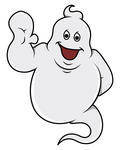 10/1610/1710/1810/1910/20Section 3.13.1 Worksheet10/23NO Late StartSection 3.2p.127#12-14, 19-21, 24, 2510/24Section 3.23.2 Worksheet10/25Section 3.1-3.23.1-3.2 Worksheet10/26QUIZ 3.1-3.210/27NoSchoolParent/TeacherConferences10/30Late StartSection 4.8p.220-221#14 – 22(E),29, 30**Watch out for Singular Matrix**10/31Section 4.84.8 Worksheet11/1Review11/2QUEST3.1,3.2,4.811/3